2015-2016 YOUNG LADY EAGLES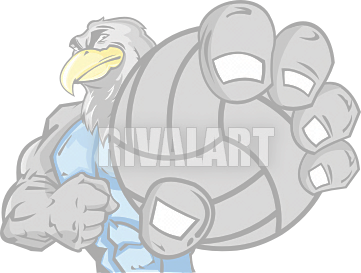 7th Grade Volleyball Schedule“A1/b1” Games – 5:30PM  /  “a2/B2” Games – 6:15PMNON-ZONE ZONE PLAYPlayers are expected to stay for BOTH games. A bus will be provided for away games and players will be expected to ride the bus TO the game and back. Buses will not be provided for Saturday tournaments which will begin at 9:30AM on Saturdays. (Subject to change). If you have any questions, please contact coaches Liza Kindred & Brooke Higginbotham at (682) 867-3400.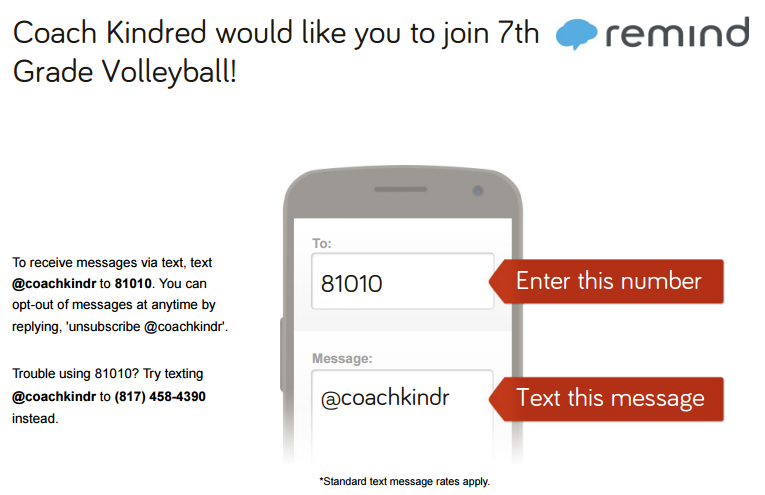 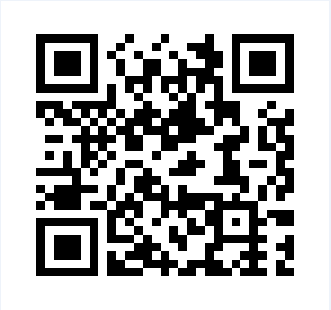 DATEOPPONENTLOCATIONMon. 9/14GunnGunnMon. 9/21BarnettYoungFri.-Sat. 9/25-26**Tournament – A1/A2 LEVEL**(Young, Gunn, Ousley, Nichols, Shack)YoungMon. 9/28BolesBolesFri.-Sat. 10/2-3**Tournament – B1/B2 LEVEL**(Gunn, Ousley, Nichols, Shack, Young)GunnMon. 10/5CarterYoungDATEOPPONENTLOCATIONMon. 10/12NicholsNicholsMon. 10/19WorkmanWorkmanFri.-Sat. 10/23-24**Tournament – A1/A2 LEVEL**(Gunn, Young, Bailey, Boles, Workman)GunnMon. 10/26OusleyYoungFri.-Sat. 10/30-31**Tournament – B1/B2 LEVEL**(Young, Bailey, Boles, Workman, Gunn)YoungMon. 11/2ShackShackMon. 11/9BaileyYoung